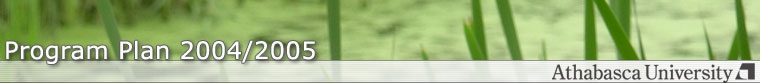 Program Requirements | Advising Services | 2004/2005 Program Plans | GlossaryThe program plans are intended to assist you in planning a program. Please refer to the official regulations.
Technician level - may receive a Block Transfer of 30 credits. The program plan pertains to those with a Technician Diploma only. For those with a Technologist's Diploma please click here.

 Content: Advising Services
Last updated: February 09, 2005